Union particulière pour la classification internationale des brevets (Union de l’IPC)Groupe de travail sur la révision de la CIBQuarantième sessionGenève, 12 – 16 novembre 2018PROJET D’ORDRE DU JOURétabli par le SecrétariatOuverture de la sessionAdoption de l’ordre du jour
Voir le présent document.Rapport sur la session technique virtuelle du Groupe de travail (WG1) de l’IP5 sur la classificationRapport verbal présenté par le KIPO au nom des offices de l’IP5.Projets de révision de la CIB relatifs au domaine de la mécanique
Voir les projets C 488, F 059, F 067, F 089, F 090, F 099, F 101, F 103 et F 112.Projets de révision de la CIB relatifs au domaine de l’électricité
Voir les projets C 493, F 044, F 048, F 050, F 061, F 068, F 070, F 081, F 087, F 088, F 092, F 094, F 097, F 098 et F 100.Projets de révision de la CIB relatifs au domaine de la chimie
Voir les projets C 490, C 492, C 494, F 078, F 083 et F 105.Projets de définitions de la CIB relatifs au domaine de l’électricité
Voir les projets D 310 et D 311.Projets de maintenance de la CIB relatifs au domaine de la mécanique
Voir les projets M 621, M 625 et M 787.Projets de maintenance de la CIB relatifs au domaine de l’électricité
Voir les projets M 622 et M 789.Projets de maintenance de la CIB relatifs au domaine de la chimie
Voir les projets M 623, M 769, M 786 et M 790.Actualités sur les questions informatiques concernant la CIB
Exposé présenté par le Bureau international.Prochaine session du groupe de travailAdoption du rapportClôture de la sessionLa séance d’ouverture débutera le lundi 12 novembre 2018, à 10 heures, au siège de l’OMPI, 34, chemin des Colombettes à Genève.[Fin du document]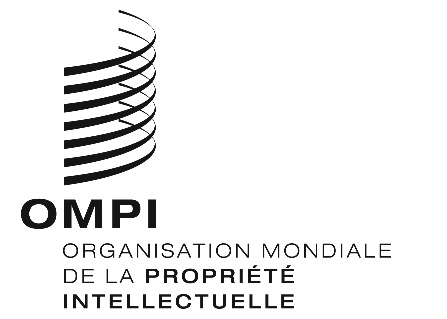 FIPC/WG/40/1 Prov.IPC/WG/40/1 Prov.IPC/WG/40/1 Prov.ORIGINAL : anglais ORIGINAL : anglais ORIGINAL : anglais DATE : 5 septembre 2018 DATE : 5 septembre 2018 DATE : 5 septembre 2018 